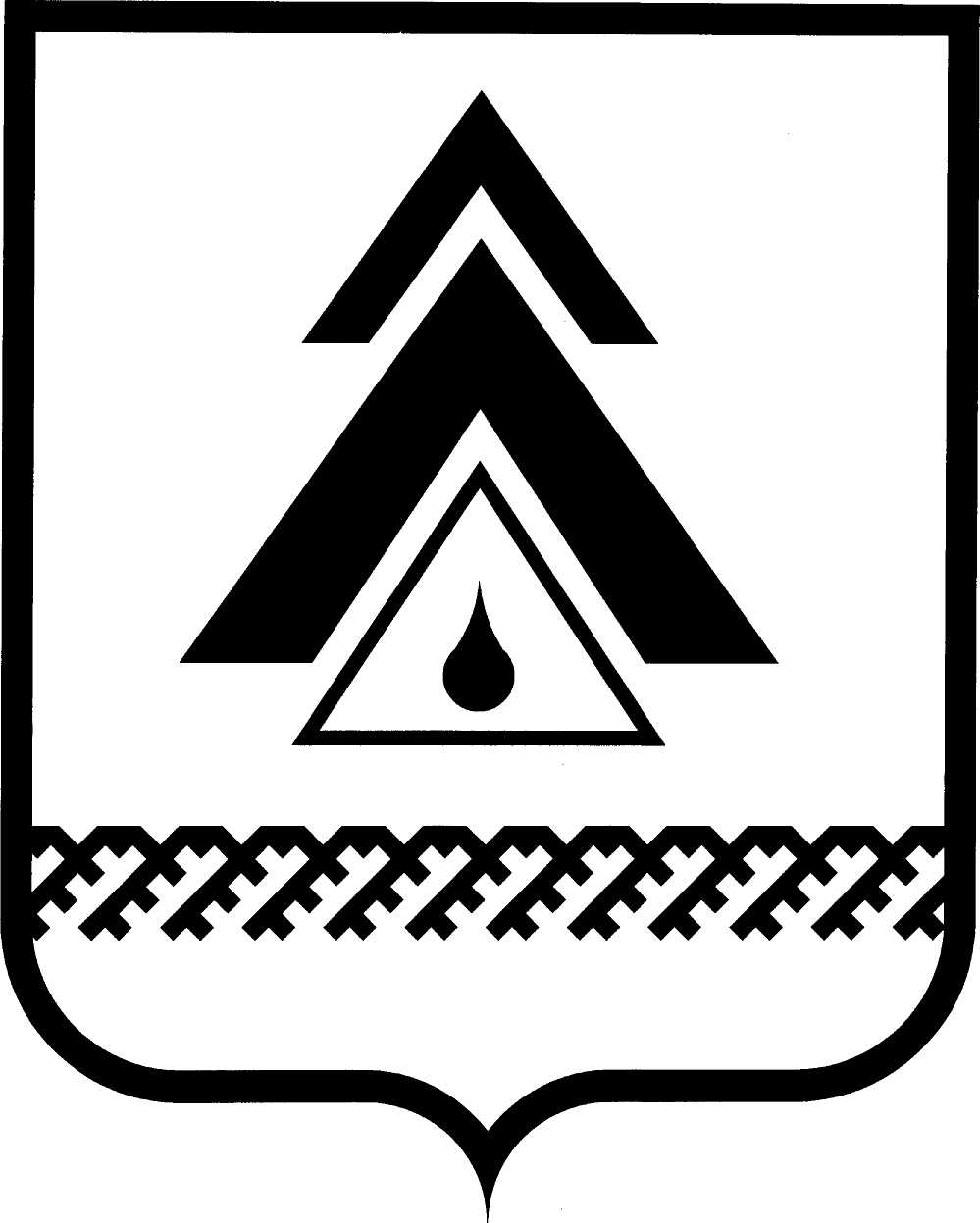 администрация Нижневартовского районаХанты-Мансийского автономного округа – ЮгрыПОСТАНОВЛЕНИЕО внесении изменений в приложение 1 к постановлению администрации района от 31.08.2011 № 1518 «Об утверждении Положения об оплате труда работников муниципальных образовательных учреждений района и прочих учреждений образования, подведомственных управлению образования администрации района»В соответствии с приказом Департамента образования и молодежной политики Ханты-Мансийского автономного округа – Югры от 14.12.2012 № 1456 «Об утверждении примерного положения об оплате труда работников государственных образовательных учреждениях Ханты-Мансийского автономного округа – Югры», руководствуясь Уставом района:1. Внести изменения в приложение 1 к постановлению администрации района от 31.08.2011 № 1518 «Об утверждении Положения об оплате труда работников муниципальных образовательных учреждений района и прочих учреждений образования, подведомственных управлению образования администрации района»: 1.1. Абзацы 2, 3 пункта 1.6. раздела I изложить в новой редакции: «в дошкольных образовательных, общеобразовательных учреждениях всех видов и учреждениях дополнительного образования детей − до 30 процентов;в учреждениях, за исключением дошкольных образовательных, общеобразовательных учреждений всех видов и учреждений дополнительного образования детей − до 27 процентов;».1.2. Таблицу 2 пункта 2.6. раздела II изложить в новой редакции согласно приложению.1.3. Абзац 3 пункта 6.6. раздела VI изложить в новой редакции:«Размер директорского фонда устанавливается в процентах от выплат стимулирующего характера за вычетом выплат за стаж непрерывной работы:в учреждениях со штатной численностью до 49 единиц – 17 процентов;в учреждениях со штатной численностью от 50 до 99 единиц – 13 процентов;в учреждениях со штатной численностью от 100 до 249 единиц − 10 процентов;в учреждениях со штатной численностью от 250 до 499 единиц – 6 процентов;в учреждениях со штатной численностью от 500 до 999 единиц – 4 процента;в учреждениях со штатной численностью свыше 1000 единиц – 3 процента.».2. Постановление вступает в силу после его официального опубликования и распространяется на правоотношения, возникшие с 01.12.2012.3. Пресс-службе администрации района (А.Н. Королёва) опубликовать постановление в районной газете «Новости Приобья».4. Отделу по информатизации и сетевым ресурсам администрации района (Д.С. Мороз) разместить постановление на официальном веб-сайте администрации района.5. Контроль за выполнением постановления возложить на заместителя главы администрации района по экономике и финансам Т.А.Колокольцеву.Глава администрации района                                                            Б.А. СаломатинПриложение к постановлениюадминистрации районаот 20.12.2012 № 2515                                                                                                                       Таблица 2Размер коэффициента специфики работыот 20.12.2012г. Нижневартовск№ 2515          Типы, виды и категории образовательных учреждений, виды   
            деятельности и категории работниковРазмер коэффициента специфики работыРазмер коэффициента специфики работыРазмер коэффициента специфики работы                             1                              2221. Дошкольные образовательные учреждения                    0,100,100,101.1. Работа помощника воспитателя, младшего воспитателя в разновозрастной группе                                      0,050,050,051.2. Работа педагогического работника за руководство        
методическими объединениями (коэффициент применяется на ставку работы)                                              0,100,100,101.3. Работа в группах с детьми, относящимися к категории    
коренных малочисленных народов Севера (далее - КМНС), с преподаванием национальных языков (коэффициент применяется  
по факту нагрузки)                                          0,200,200,201.4. Работа педагогического работника, связанная с          
заведованием логопедическим пунктом (коэффициент применяется на ставку работы)                                           0,200,200,201.5. Работа педагогического работника в группах для детей с 
ограниченными возможностями здоровья (коэффициент           
применяется по факту нагрузки)                              0,200,200,201.6. Работа в учреждениях (группах) компенсирующего вида    
(коэффициент применяется по факту нагрузки)                 0,200,200,201.7. Работа педагогического работника, связанная со         
следующими видами деятельности (коэффициент применяется по факту нагрузки):                                            
работа в разновозрастной группе;                            
работа с детьми раннего возраста (от 0 до 3 лет)            0,200,200,201.8. За осуществление педагогического процесса во время     
занятий и режимных моментов помощнику воспитателя, младшему воспитателю (коэффициент применяется на ставку работы)      0,200,200,201.9. Работа помощника воспитателя в учреждениях (группах) компенсирующего вида (коэффициент применяется по факту нагрузки)                                                   0,200,200,201.10. Работа педагогического работника (кроме воспитателей) за выполнение функций по работе с семьями воспитанников.0,200,200,201.11. Работа воспитателя за выполнение функций по работе с семьями воспитаников0,450,450,452. Общеобразовательные учреждения.                                       
Образовательные учреждения для детей дошкольного и младшего школьного    
возраста.                                                                
Общеобразовательные школы-интернаты.                                     
Оздоровительные образовательные учреждения санаторного типа для детей,   
нуждающихся в длительном лечении                                         2. Общеобразовательные учреждения.                                       
Образовательные учреждения для детей дошкольного и младшего школьного    
возраста.                                                                
Общеобразовательные школы-интернаты.                                     
Оздоровительные образовательные учреждения санаторного типа для детей,   
нуждающихся в длительном лечении                                         2. Общеобразовательные учреждения.                                       
Образовательные учреждения для детей дошкольного и младшего школьного    
возраста.                                                                
Общеобразовательные школы-интернаты.                                     
Оздоровительные образовательные учреждения санаторного типа для детей,   
нуждающихся в длительном лечении                                         2. Общеобразовательные учреждения.                                       
Образовательные учреждения для детей дошкольного и младшего школьного    
возраста.                                                                
Общеобразовательные школы-интернаты.                                     
Оздоровительные образовательные учреждения санаторного типа для детей,   
нуждающихся в длительном лечении                                         2.1. Работа в:                                              
начальной, основной, средней (полной) общеобразовательной школе;                                                      
вечерней (сменной) общеобразовательной школе;               
открытой (сменной) общеобразовательной школе;               
центре образования;                                         
межшкольном УПК;                                            
центре профориентации                                       2.1. Работа в:                                              
начальной, основной, средней (полной) общеобразовательной школе;                                                      
вечерней (сменной) общеобразовательной школе;               
открытой (сменной) общеобразовательной школе;               
центре образования;                                         
межшкольном УПК;                                            
центре профориентации                                       002.2. Работа педагогического работника, связанная со         
следующими видами деятельности (коэффициент применяется по факту нагрузки):                                            
проверка тетрадей для учителей физики, химии, географии,    
истории, черчения, биологии;                                
работа в кабинетах (лабораториях) (за проведение            
лабораторных и практических работ) биологии, физики, химии, информатики.                                               
2.3. Работа помощника воспитателя, младшего воспитателя в разновозрастной дошкольной группе.                          
2.4. Заведующим библиотекой и библиотечным работникам за    
работу с учебным фондом (коэффициент применяется на ставку работы).                                                     2.2. Работа педагогического работника, связанная со         
следующими видами деятельности (коэффициент применяется по факту нагрузки):                                            
проверка тетрадей для учителей физики, химии, географии,    
истории, черчения, биологии;                                
работа в кабинетах (лабораториях) (за проведение            
лабораторных и практических работ) биологии, физики, химии, информатики.                                               
2.3. Работа помощника воспитателя, младшего воспитателя в разновозрастной дошкольной группе.                          
2.4. Заведующим библиотекой и библиотечным работникам за    
работу с учебным фондом (коэффициент применяется на ставку работы).                                                     0,050,052.5. Работа руководителей 1 - 2 уровня, педагогических      
работников в:   гимназии; лицее; школе с углубленным изучением предметов.                2.6. Работа педагогического работника, связанная со следующими видами деятельности:                             
проверка тетрадей для учителей начальных классов,           
литературы, русского языка, математики, иностранных языков, языков КМНС (коэффициент применяется по факту нагрузки);    
заведование учебным, методическим кабинетом, мастерской, секцией, лабораторией, учебно-консультационным пунктом, опытным участком (коэффициент применяется на ставку работы);
руководство методическими объединениями (коэффициент        
применяется на ставку работы).                              
2.5. Работа руководителей 1 - 2 уровня, педагогических      
работников в:   гимназии; лицее; школе с углубленным изучением предметов.                2.6. Работа педагогического работника, связанная со следующими видами деятельности:                             
проверка тетрадей для учителей начальных классов,           
литературы, русского языка, математики, иностранных языков, языков КМНС (коэффициент применяется по факту нагрузки);    
заведование учебным, методическим кабинетом, мастерской, секцией, лабораторией, учебно-консультационным пунктом, опытным участком (коэффициент применяется на ставку работы);
руководство методическими объединениями (коэффициент        
применяется на ставку работы).                              
0,100,102.7. Работа в школах-интернатах начального общего образования, основного общего образования, среднего (полного) общего образования.                               
2.8. Работа педагогического работника, связанная со         
следующими видами деятельности:                             
выполнение обязанностей классного руководителя (коэффициент применяется на ставку работы).                              
2.9. Работа библиотечных работников, связанная с           
проведением библиотечных уроков (коэффициент применяется на ставку работы).                                              2.7. Работа в школах-интернатах начального общего образования, основного общего образования, среднего (полного) общего образования.                               
2.8. Работа педагогического работника, связанная со         
следующими видами деятельности:                             
выполнение обязанностей классного руководителя (коэффициент применяется на ставку работы).                              
2.9. Работа библиотечных работников, связанная с           
проведением библиотечных уроков (коэффициент применяется на ставку работы).                                              0,150,152.10. Работа педагогического работника (коэффициент         
применяется по факту нагрузки):                             
в классах (группах) для детей с ограниченными возможностями здоровья;                                                   
в классах (группах) компенсирующего обучения;               
с детьми, имеющими ограниченные возможности здоровья, по программам индивидуального обучения на основании            
медицинского заключения;                                    
в разновозрастной дошкольной группе;                        
в группе с детьми раннего возраста (0 - 3 лет).             
2.11. Преподавание национальных языков КМНС.                
2.12. Работа педагогического работника, связанная с заведованием логопедическим пунктом (коэффициент применяется на ставку работы).                                          
2.13. За осуществление педагогического процесса во время    
занятий и режимных моментов помощнику воспитателя, младшему воспитателю дошкольной группы (коэффициент применяется на ставку работы).              2.14. Работа педагогического работника, связанная с реализацией учебной программы по общеобразовательным предметам в рамках учебного плана (коэффициент применяется по факту нагрузки).2.15. Работа педагогического работника, связанная с реализацией воспитательной программы школы во внеурочной деятельности (коэффициент применяется по факту нагрузки).2.10. Работа педагогического работника (коэффициент         
применяется по факту нагрузки):                             
в классах (группах) для детей с ограниченными возможностями здоровья;                                                   
в классах (группах) компенсирующего обучения;               
с детьми, имеющими ограниченные возможности здоровья, по программам индивидуального обучения на основании            
медицинского заключения;                                    
в разновозрастной дошкольной группе;                        
в группе с детьми раннего возраста (0 - 3 лет).             
2.11. Преподавание национальных языков КМНС.                
2.12. Работа педагогического работника, связанная с заведованием логопедическим пунктом (коэффициент применяется на ставку работы).                                          
2.13. За осуществление педагогического процесса во время    
занятий и режимных моментов помощнику воспитателя, младшему воспитателю дошкольной группы (коэффициент применяется на ставку работы).              2.14. Работа педагогического работника, связанная с реализацией учебной программы по общеобразовательным предметам в рамках учебного плана (коэффициент применяется по факту нагрузки).2.15. Работа педагогического работника, связанная с реализацией воспитательной программы школы во внеурочной деятельности (коэффициент применяется по факту нагрузки).0,200,202.16. Работа воспитателя дошкольной группы, связанная с выполнением функций по работе с семьями воспитанников       
(коэффициент применяется на ставку работы).                  2.16. Работа воспитателя дошкольной группы, связанная с выполнением функций по работе с семьями воспитанников       
(коэффициент применяется на ставку работы).                  0,450,453. Учреждения дополнительного образования детей                          3. Учреждения дополнительного образования детей                          3. Учреждения дополнительного образования детей                          3. Учреждения дополнительного образования детей                          4.1. Работа в учреждениях дополнительного образования детей. 4.1. Работа в учреждениях дополнительного образования детей. 4.1. Работа в учреждениях дополнительного образования детей. 04.1. Работа педагогического работника, связанная со следующими видами деятельности (коэффициент применяется на  ставку работы): заведование учебным, методическим кабинетом, мастерской, секцией, лабораторией, опытным участком (коэффициент применяется на ставку работы), руководство методическими объединениями (коэффициент применяется на ставку работы).                               4.1. Работа педагогического работника, связанная со следующими видами деятельности (коэффициент применяется на  ставку работы): заведование учебным, методическим кабинетом, мастерской, секцией, лабораторией, опытным участком (коэффициент применяется на ставку работы), руководство методическими объединениями (коэффициент применяется на ставку работы).                               4.1. Работа педагогического работника, связанная со следующими видами деятельности (коэффициент применяется на  ставку работы): заведование учебным, методическим кабинетом, мастерской, секцией, лабораторией, опытным участком (коэффициент применяется на ставку работы), руководство методическими объединениями (коэффициент применяется на ставку работы).                               0,104.2. Преподавание национальных языков КМНС                  4.2. Преподавание национальных языков КМНС                  4.2. Преподавание национальных языков КМНС                  0,204.3. Работа педагогического работника, связанная с реализацией федеральных государственных образовательных стандартов в части внеурочной деятельности (коэффициент применяется по факту нагрузки).4.3. Работа педагогического работника, связанная с реализацией федеральных государственных образовательных стандартов в части внеурочной деятельности (коэффициент применяется по факту нагрузки).4.3. Работа педагогического работника, связанная с реализацией федеральных государственных образовательных стандартов в части внеурочной деятельности (коэффициент применяется по факту нагрузки).0,25